Príloha č. 1Názov zákazky: „Obnova povrchov Hollého a časti Halenárskej ulice v Trnave“Opis predmetu zákazky(stavebné práce)Predmet zákazky (stavebné práce)Predmetom zákazky je:Realizácia stavebných prác miestnej komunikácie, výkonu archeologického výskumu a  architektonicko-historického výskumu. Miestna komunikácia sa nachádza na úseku  ulíc J. Hollého a Halenárskej v  Trnave (údaje o lokalizácii viď nasledovná tabuľka). 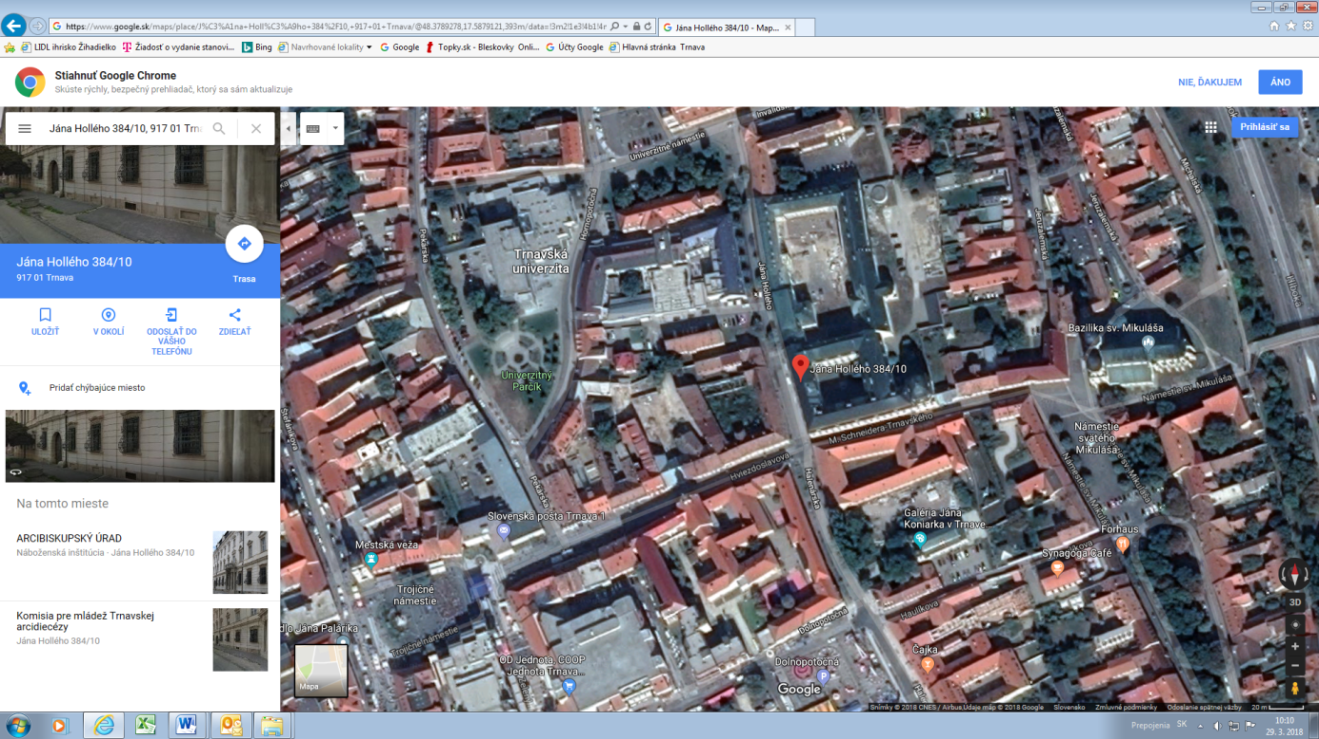 Obrázok č. 1 – Lokalizácia miestnej komunikácie na úseku ulíc J. Hollého a Halenárskej, TrnavaRozsah zákazky (služby, stavebné práce)Rozsah zákazky je riešený v projektovej dokumentácii  pre realizáciu stavby „Obnova povrchov Hollého a časti Halenárskej ulice v Trnave - PD“ spracovanej spoločnosťou DAQE Slovakia, s.r.o., Univerzitná 8498/25, 01008 Žilina v 04/2017.Zámerom navrhovanej rekonštrukcie je po technickej stránke odstrániť zhoršený stav komunikácie, a teda kvalitatívne zlepšiť stav vozovky s ohľadom na plynulosť a bezpečnosť cestnej premávky. Z pohľadu architektonického, keďže sa jedná o jednu z najstarších ulíc v Trnave, navrátenie  jej historického výrazu a tým vylepšiť estetický stav riešenej ulice.V rámci rekonštrukcie je na riešenom úseku navrhnutá kompletná výmena konštrukcie vozovky komunikácie ako aj priľahlých chodníkov, kde ako nové budú použité povrchy z prírodného kameňa. Komunikácia bude s krytom z prírodnej čadičovej dlažby ukladanej do vejárov, pre povrch chodníkov bude použitá prírodná žula s rezaným povrchom (zhutnenie na predpísanú úroveň). V čase spracovávania projektovej dokumentácie  bol v oblasti pred Arcibiskupským úradom objavený nález pôvodnej kamennej dlažby, kde mesto zabezpečilo postupné odstraňovanie prekrývajúcej asfaltovej vrstvy. Jedná sa o pôvodné čadičové kocky vo vejárovom vzore pred vstupmi do objektov a žulové platne ukladané v riadkoch.  Požiadavkou Krajského pamiatkového úradu bolo zachovanie pôvodných  povrchov vrátane línií pôvodných obrúb. Vzhľadom na nevyhovujúci stav  dlažby  (nerovnosti, zlé sklony, porušené prvky) sa dohodlo, že v rámci rekonštrukcie bude dlažba preskladaná, t.j. pôvodná sa rozoberie, podklad sa doplní, vyspraví a zhutní a následne budú použité pôvodné prvky s ukladaním do pôvodných vzorov. Chýbajúca časť chodníka (pôvodné zelené pásy) bude doplnená (žulou, rovnakou ako u chodníkov rekonštruovaných pozdĺž celej Halenárskej a Hollého ulice. Rovnakým spôsobom bude ukladaná aj dlažba na chodníku na východnej strane medzi križovatkami Haulíková a M.Schneidera Trnavského.  Na začiatku úseku je v rámci projektu navrhnutá úprava oplotenia areálu synagógy a taktiež výmena oplotenia pozemkov na ktorých mesto plánuje zriadiť v budúcnosti barokovú záhradu. V rámci rekonštrukcie komunikácie budú vymenené a doplnené uličné vpusty vrátane ich prípojok, budú rekonštruované dažďové odpady (voda zo striech) vrátane doplnenia lapačov strešných splavenín. Súčasťou stavby je aj návrh nového  verejného osvetlenia, prípravy pre kamerový systém návrh, sadových úprav (stromy, zeleň) spolu so  závlahovým systémom.Pred realizáciou stavby bude prebiehať na miestnej komunikácii rekonštrukcia vodovodu spoločnosťou Tavos, a.s. Realizácia diela sa bude konať pri úplnej dopravnej uzávere miestnej komunikácie na úseku ulíc J. Hollého a Halenárskej. Zhotoviteľ bude povinný počas realizácie stavebných prác v rámci uzávery ulice zabezpečiť: peší prechod obyvateľom, žiakom a poslucháčom škôl, zákazníkom jednotlivých  prevádzok, navrhnúť opatrenia zaručujúce bezpečnosť chodcov (oplotenie, drevené lávky, dočasné nájazdy k nehnuteľnostiam), dočasné osvetlenie staveniska.Členenie stavby na stavebné objekty podľa RP:Komunikácie, spevnené plochy, chodníkyVerejné osvetlenieSadové úpravyOdvodnenie povrchov, odvodnenie striech objektovZávlahyPríprava pre kamerový systém (kamerový systém)CyklopiktogramyDoplnkové práce:a)	demontáž kamenných obrubníkovb)	očistenie kamenných obrubníkovc)	uloženie na paletyd)	zabezpečenie kamenných obrubníkov na paletách plastovými páskami e)	presun kamenných obrubníkov – vzdialenosť do 6 kmSúčasťou rozsahu zákazky je aj výkon archeologického výskumu,  architektonicko-historického výskumu a s nimi súvisiacich zemných prác vrátane odvozu prebytočnej zeminy a spätného zásypu (podľa výkazu – výmer archeologického výskumu jednotlivých  sond) . Jeho rozsah je zrejmý z priloženého Rozhodnutia Krajského pamiatkového úradu pod číslom KPUTT-2017/12039-5/38535/KAZ z dňa 19. 5. 2017.Doporučený minimálny rozsah archeologického výskumu:Archeologický výskum bude prebiehať minimálne v rozsahu zemných prác stavby, a to v troch etapách.Etapa: AV vykonávať formou vyhotovenia piatich sond v priestore súčasnej cestnej komunikácie, resp. zeleného ostrovčeka lemujúceho komunikáciu, s ideálnym rozmerom sond cca 1,5 x 3 m ( text v hore uvedenou rozhodnutí Krajského pamiatkového úradu).Etapa: Ak sa počas 1. Etapy AV preukáže, že na ploche stavby sa nachádzajú fragmenty historických architektúr, bude potrebné v tejto etape AV uskutočniť odkryv v rozsahu nutnom na ich preskúmanie a dokumentáciu ich vzájomných priestorových súvislostí. Etapa: AV pozostáva zo sledovania výkopových prác, dočistenia, odkrývania a následnej ochrany a dokumentácie archeologických nálezov a situácií počas prebiehajúcich zemných prác stavby. V mieste nálezu budú ďalšie zemné práce pokračovať metódami archeologického výskumu podľa pokynov oprávnenej osoby. Oprávnená osoba je povinná pri vykonávaní výskumu postupovať v zmysle ustanovení pamiatkového zákona. V súvislosti s nálezom fragmentov architektúr pri archeologickej sondáži bude potrebné vyhotoviť ich architektonicko-historický výskum.Rozsah realizácie stavebných prác:Komunikácie, spevnené plochy, chodníky Sú upresnené v realizačnom projekte, ktorý je podkladom pre realizáciu stavby. Verejné osvetlenieJe upresnené v realizačnom projekte, ktorý je podkladom pre realizáciu stavby.Sadové úpravySú upresnené v realizačnom projekte, ktorý je podkladom pre realizáciu stavby.Odvodnenie povrchov, odvodnenie striech objektovJe upresnené v realizačnom projekte, ktorý je podkladom pre realizáciu stavby.ZávlahySú upresnené v realizačnom projekte, ktorý je podkladom pre realizáciu stavby.Príprava pre kamerový system (kamerový system)Je upresnené v realizačnom projekte, ktorý je podkladom pre realizáciu stavby.Súčasťou zákazky sú:geodetické zameranie stavby, porealizačné zameranie a geometrický plán (3x), vyhotovené odborne spôsobilým geodetom, v rámci porealizačného zamerania stavby požadujeme zamerať objekty, trasu, prípojky inžinierskych sietí, vrátane šácht, stožiarov, skriniek, komunikácií, spevnených plôch, zelene (stromy, trávnik) a terénnych úprav; projekt skutočného vyhotovenia,vypracovanie plánu užívania verejnej práce,náklady na činnosti v rámci plánu organizácie výstavby,náklady na zabezpečenie koordinátora dokumentácie, koordinátora bezpečnosti práce a vypracovanie plánu bezpečnosti a ochrany zdravia pri práci, ktorý ustanoví pravidlá na vykonávanie prác na stavenisku.Práce, ktoré sú súčasťou týchto súťažných podkladov a požiadaviek verejného obstarávateľa, musia byť realizované v súlade so špecifickými podmienkami zákona č. 50/76 Zb. o územnom plánovaní a stavebnom poriadku v platnom znení. Na bezpečnosť a ochranu zdravia pri práci sa vzťahujú špecifické ustanovenia zákona č. 124/2006 Z. z., v znení neskorších predpisov a zmien, ďalej je nutné sa riadiť nariadením vlády č. 392/2006 Z. z. o minimálnych bezpečnostných a zdravotných požiadavkách pri používaní pracovných prostriedkov, nariadením vlády SR č. 396/2006 o minimálnych bezpečnostných a zdravotných požiadavkách na stavenisko. Nutné je dodržať i vyhlášku MŽP č. 453/2000 Z. z., č.532/2002 Z. z., a ustanovenia zákona č. 254/1998 Z. z..Pred realizáciou stavby sa musia jednotlivými správcami vytýčiť inžinierske siete. Zemné práce          v ochranných pásmach inžinierskych sietí sa musia vykonávať ručne so zvýšenou opatrnosťou.Povinnosť zo strany uchádzačaVerejný obstarávateľ  odporúča Poplatok za skladovanie odpadu a zákonný poplatok obci v ponukovom rozpočte naceniť podľa aktuálnych cenníkov prevádzkovateľa Skládky komunálneho odpadu na Zavarskej ceste v Trnave a podľa poplatku mesta Trnava (nakoľko mesto Trnava má zvýhodnené ceny poplatkov za uloženie odpadov z mestských stavieb). Uchádzač môže použiť i inú legálnu skládku. V takomto prípade v ponuke uvedie, ktorá legálna skládka bude slúžiť na uskladnenie odpadu a ktorej obci sa zaplatí poplatok a v akej výške.Uchádzač je povinný si zabezpečiť dodávku elektrickej energie počas výstavby na vlastné náklady.Uchádzač je povinný plniť všetky požiadavky vyplývajúce z platných právnych predpisov.Špecifické požiadavky na zhotoviteľa:Do ceny diela zahrnúť náklady na výkon koordinátora bezpečnosti na stavbe a koordinátora projektu Do ceny diela zahrnúť náklady na výkon archeologického výskumu vrátane architektonicko-historického výskumu.Zabezpečiť vjazd vozidiel RZS (rýchlej záchrannej služby)a HS (hasičskej služby) k nehnuteľnostiam.Zabezpečiť prístup obyvateľov nehnuteľnosti vrátane premostenia výkopov a ochranného zábradlia (aspoň jednostranné).Zabezpečiť možnosť zásobovania obchodných prevádzok.zhotoviteľ je povinný počas realizácie stavebných prác v rámci uzávery ulice zabezpečiť:peší prechod obyvateľom, žiakom a poslucháčom škôl, zákazníkom jednotlivých prevádzok (Leonardo, Synagóga ( v 09/2018 bude začínať výstava Plagát Trinále)…)navrhnúť opatrenia zaručujúce bezpečnosť chodcov (oplotenie, drevené lávky, dočasné nájazdy k nehnuteľnostiam)dočasné osvetlenie staveniska